Det relative pronomen – niveau 2 Indsæt det relative pronomen i akkusativ. Das Haus, _____ meine Eltern haben, ist teuer. Der Baum, _____ sie pflanzen, ist ein Apfelbaum. Der Preis, _____ wir für die Wohnung zahlen, ist sehr hoch. Die Arbeit, _____ ich habe, gefällt mir. Die  Bananen, _____ wir auf dem Markt kaufen, sind aus Afrika. Die Tasche, _____ meine Freundin hat, ist sehr teuer. Das Essen, _____ mein Vater kocht, schmeckt gut. Der Apfel, _____ ich esse, ist ganz saftig. Das Bier, _____ ich trinke, stammt aus Dänemark. Der Wein, _____ wir kaufen, stammt aus Italien. Die Leute, _____ ich anrufe, sind meine Eltern. Wo wohnt der Mann, _____ du kennst? Die alte Frau, _____ wir oft besuchen, ist taub. Kun i nogle af nedenstående sætninger står det relative pronomen i akkusativ. Skriv bogstavet bag hver af disse sætninger, så fremkommer svaret på spørgsmålet. 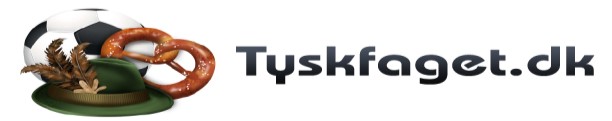 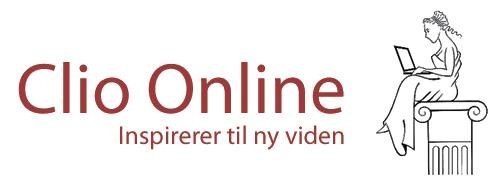 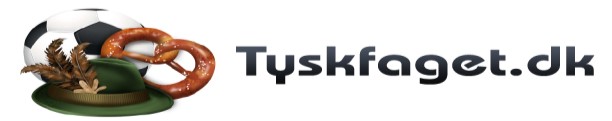 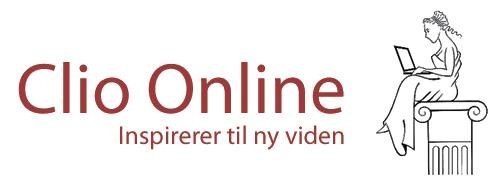 Welches Tier hat in den Jahren 2006-2011 viele Gäste zum Zoologischen Garten in Berlin angezogen?   Ein __ __ __ __ __ __. Oversæt følgende sætninger til tysk. Manden, som vi besøger, bor i en lejlighed. Kvinden, som vi kender, har en hund. Vinen, som vi drikker, stammer fra Spanien. Min tante, som vi ofte besøger, bor på en gård. Mine bedsteforældre, som jeg holder meget af, er meget gamle. Her er avisen, som jeg læser. Her er den blyant, som jeg bruger. Der Junge, der Ball spielt, ist mein  Bruder. (K) Der Hund, den  Peter hat, ist ein Dackel. (E) Peter, der in meiner Klasse geht, ist nett. (Ö) Dieter, der mein  Freund ist, trinkt ein Bier. (M) Der Film, den ich sehe, ist mit James Bond. (I) Das Buch, das ich lese, handelt von einem Jungen. (S) Die Schüler, die Handball spielen, sind jung. (J) Das Handy, das  Peter hat, ist sehr alt. (B) Die Mannschaft, die gewinnt, spielt gut. (Z) Monika, die klein ist, hat ein grünes Fahrrad. (T) Die Lampe, die ich in der Küche habe, ist rot. (Ä) Das Mädchen, das hier wohnt, ist  Dänin. (Ü) Mein Bruder, der einen Hund hat, wohnt in Ben. (I) Der Kaffee, den ich trinke, ist sehr heiß. (R) Die Leute, die da sitzen, sind meine Eltern. (H) 